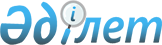 О проведении торжественного приема, посвященного 90-летию Байкена Ашимовича АшимоваРаспоряжение Премьер-Министра Республики Казахстан от 17 сентября 2007 года N 259-р



      В связи с проведением 19 сентября 2007 года в городе Астане торжественного приема, посвященного 90-летию выдающегося государственного и общественного деятеля Байкена Ашимовича Ашимова:



      Управлению делами Президента Республики Казахстан (по согласованию) обеспечить проведение торжественного приема с цветочным оформлением места проведения приема за счет средств, предусмотренных в республиканском бюджете на 2007 год по программе 001 "Обеспечение деятельности Главы государства, Премьер-Министра и других должностных лиц государственных органов".

      

Премьер-Министр


					© 2012. РГП на ПХВ «Институт законодательства и правовой информации Республики Казахстан» Министерства юстиции Республики Казахстан
				